September201812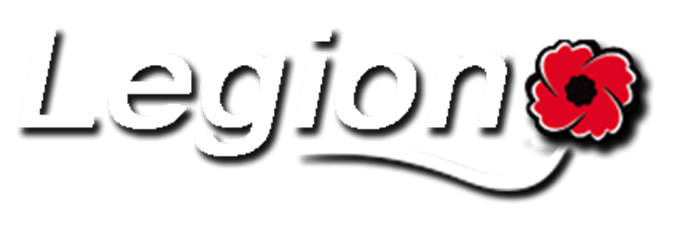 Members Lounge
CLOSED3456789Members Lounge
CLOSED11:00AM-5:30PM11:00AM-5:30PM11:00AM-5:30PM11:00am-11:00pmJoel Spire7-11pm10:00am-11pmSock Hop 7-11pmJoel SpireMeat draw 3:30Members Lounge
CLOSED10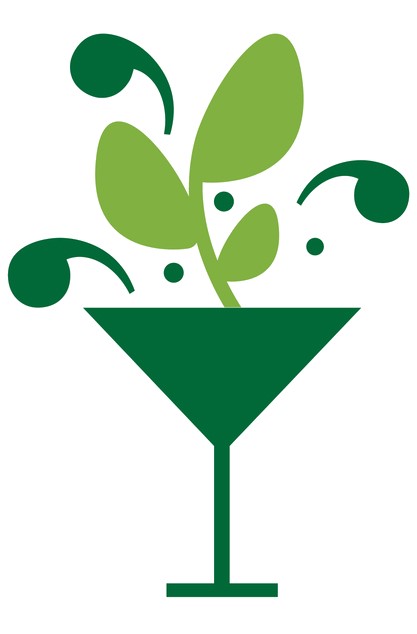 1112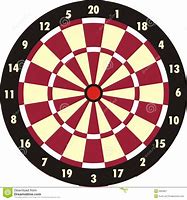 13141516Members Lounge
CLOSEDPlant Nite @ 7pm     In Legion11:00AM-5:30PM11:00am–10:00PMDarts start up at 7:00pm tonight11:00AM-5:30PM11:00am-11:00pmJoel Spire7-11pm10:00am-11pmJoel Spire 7-11Meat draw 3:30Members Lounge
CLOSED17181920212223Members Lounge
CLOSEDGeneral meeting 7:30pm11:00AM-5:30PM11:00am–10:00PMDarts at 7:00pm 11:00AM-5:30PM10:00am-11pmJana & Danny7-11pmMeat draw 3:3010:00am-11pmJana & Danny7-11Meat draw 3:30Members Lounge
CLOSED24252627282930Members Lounge
CLOSED11:00AM-5:30PM11:00am–10:00PMDarts at 7:00pm 11:00AM-5:30PM11:00am-11:00pmRandy Hillman7-11pm11:00am-11:00pmRandy Hillman7-11Members Lounge
CLOSED